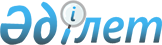 Абай аудандық мәслихатының 2008 жылғы 25 желтоқсандағы 10 кезекті сессиясының "2009 жылға арналған аудандық бюджет туралы" N 10/115 шешіміне өзгертулер енгізу туралы
					
			Күшін жойған
			
			
		
					Қарағанды облысы Абай ауданының мәслихатының 17 сессиясының 2009 жылғы 20 қарашадағы N 17/210 шешімі. Қарағанды облысы Абай ауданының Әділет басқармасында 2009 жылғы 23 қарашада N 8-9-68 тіркелді. Күші жойылды - Қарағанды облысы Абай аудандық мәслихатының 2011 жылғы 07 сәуірдегі N 3-14-105 хатымен      Ескерту. Күші жойылды - Қарағанды облысы Абай аудандық мәслихатының 2011.04.07 N 3-14-105 хатымен.      РҚАО ескертпесі.

      Мәтінде авторлық орфография және пунктуация сақталған.

      Қазақстан Республикасының 2008 жылғы 4 желтоқсандағы Бюджет кодексіне, Қазақстан Республикасының 2001 жылғы 23 қаңтардағы "Қазақстан Республикасындағы жергілікті мемлекеттік басқару және өзін-өзі басқару туралы" Заңына сәйкес аудандық мәслихат ШЕШІМ ЕТТІ:



      1. Яғни, Абай аудандық мәслихатының 2009 жылғы 19 наурыздағы 12 кезекті сессиясының "Абай аудандық мәслихатының 2008 жылғы 25 желтоқсандағы 10 сессиясының "2009 жылға арналған аудандық бюджет туралы" N 10/115 шешіміне өзгертулер енгізу туралы" (нормативтік-құқықтық актілердің мемлекеттік тіркеу Тізімінде - 2009 жылғы 8 сәуірде N 8-9-56 болып тіркелген, "Абай-Ақиқат" аудандық газетінің 2009 жылғы 10 сәуірдегі N 16 (3744) санында жарияланған) N 12/150 шешімімен, Абай аудандық мәслихатының 2009 жылғы 23 сәуірдегі 13 кезектен тыс сессиясының "Абай аудандық мәслихатының 2008 жылғы 25 желтоқсандағы 10 кезекті сессиясының "2009 жылға арналған аудандық бюджет туралы" N 10/115 шешіміне өзгертулер мен толықтырулар енгізу туралы" (нормативтік-құқықтық актілердің мемлекеттік тіркеу Тізімінде - 2009 жылғы 29 сәуірде N 8-9-58 болып тіркелген, "Абай-Ақиқат" аудандық газетінің 2009 жылғы 30 сәуірдегі N 19-20 (3748) сандарында жарияланған) N 13/163 шешімімен, Абай аудандық мәслихатының 2009 жылғы 30 шілдедегі 15 кезектен тыс сессиясының "Абай аудандық мәслихатының 2008 жылғы 25 желтоқсандағы 10 кезекті сессиясының "2009 жылға арналған аудандық бюджет туралы" N 10/115 шешіміне өзгертулер енгізу туралы" (нормативтік-құқықтық актілердің мемлекеттік тіркеу Тізімінде - 2009 жылғы 11 тамызда N 8-9-65 болып тіркелген, "Абай-Ақиқат" аудандық газетінің 2009 жылғы 14 тамыздағы N 35 (3763) санында жарияланған) N 15/188 шешімімен, және Абай аудандық мәслихатының 2009 жылғы 10 қыркүйектегі 16 кезекті сессиясының "Абай аудандық мәслихатының 2008 жылғы 25 желтоқсандағы 10 кезекті сессиясының "2009 жылға арналған аудандық бюджет туралы" N 10/115 шешіміне өзгертулер енгізу туралы" (нормативтік-құқықтық актілердің мемлекеттік тіркеу Тізімінде - 2009 жылғы 15 қыркүйекте N 8-9-66 болып тіркелген, "Абай-Ақиқат" аудандық газетінің 2009 жылғы 14 тамыздағы N 41 (3784) санында жарияланған) N 16/197 шешімімен өзгертулер енгізілген, Абай аудандық мәслихатының 2008 жылғы 25 желтоқсандағы 10 кезекті сессиясының "2009 жылға арналған аудандық бюджет туралы" N 10/115 шешіміне (нормативтік-құқықтық актілердің мемлекеттік тіркеу Тізімінде - 2008 жылғы 29 желтоқсанда N 8-9-50 болып тіркелген, "Абай-Ақиқат" аудандық газетінің 2009 жылғы 1 қаңтардағы N 1-2 (3747) сандарында жарияланған), келесі өзгертулер енгізілсін:



      1) 1 тармақтағы:

      1) тармақшадағы:

      "2772427" сандары "2780081" сандарымен ауыстырылсын;

      "693326" сандары "709395" сандарымен ауыстырылсын;

      "9361" сандары "11022" сандарымен ауыстырылсын;

      "11075" сандары "5830" сандарымен ауыстырылсын;

      "2058665" сандары "2053834" сандарымен ауыстырылсын;

      2) тармақшадағы:

      "2798802" сандары "2806456" сандарымен ауыстырылсын;



      2) көрсетілген шешімнің 1, 2 және 5 қосымшалары осы шешімнің 1,  2 және 3 қосымшаларына сәйкес жаңа редакцияда мазмұндалсын.



      2. Бюджеттік бағдарламалардың әкімгерлері Абай аудандық мәслихатының қабылдаған шешіміне сәйкес бюджеттік қаражаттарды жұмсасын.



      3. Осы шешім 2009 жылдың 1 қаңтарынан бастап қолданысқа енеді.      Сессия төрағасы

      Абай аудандық

      мәслихатының хатшысы                       Б. Цай      "КЕЛІСІЛДІ"      Абай ауданы бойынша

      салық басқармасының бастығы                Б. Ахметов      "Экономика және бюджеттік

      жоспарлау бөлімі" мемлекеттік

      мекемесінің бастығы                        Ж. Мәкенова      "Абай ауданының қаржы бөлімі"

      мемлекеттік мекемесінің

      бастығы                                    С. Садық

Абай аудандық мәслихатының

2009 жылғы 20 қарашадағы

17 кезектен тыс сессиясының

N 17/210 шешіміне

1 қосымшаАбай аудандық мәслихатының

2008 жылғы 25 желтоқсандағы

10 кезекті сессиясының

N 10/115 шешіміне

1 қосымша

2009 жылға арналған аудандық бюджет

Абай аудандық мәслихатының

2009 жылғы 20 қарашадағы

17 кезектен тыс сессиясының

N 17/210 шешіміне

2 қосымшаАбай аудандық мәслихатының

2008 жылғы 25 желтоқсандағы

10 кезекті сессиясының

N 10/115 шешіміне

2 қосымша

2009 жылға арналған нысаналы

Абай аудандық мәслихатының

2009 жылғы 20 қарашадағы

17 кезектен тыс сессиясының

N 17/210 шешіміне

3 қосымшаАбай аудандық мәслихатының

2008 жылғы 25 желтоқсандағы

10 кезекті сессиясының

N 10/115 шешіміне

5 қосымша

Аудандық маңызы бар қала, кент, ауыл (село) ауылдық (село) округтерінің аппараттары бойынша шығындар

2009 жыл      кестенің жалғасы      кестенің жалғасы      кестенің жалғасы
					© 2012. Қазақстан Республикасы Әділет министрлігінің «Қазақстан Республикасының Заңнама және құқықтық ақпарат институты» ШЖҚ РМК
				СанатыСанатыСанатыСанатыСома (мың теңге)СыныбыСыныбыСыныбыСома (мың теңге)Iшкi сыныбыIшкi сыныбыСома (мың теңге)КірістерСома (мың теңге)123451. Кірістер27800811Салықтық түсімдер70939501Табыс салығы1323302Жеке табыс салығы13233003Әлеуметтiк салық2270001Әлеуметтік салық22700004Меншiкке салынатын салықтар3253161Мүлiкке салынатын салықтар935833Жер салығы1921764Көлiк құралдарына салынатын салық381005Бірыңғай жер салығы145705Тауарларға, жұмыстарға және қызметтерге салынатын iшкi салықтар199492Акциздер18953Табиғи және басқа ресурстарды пайдаланғаны үшiн түсетiн түсiмдер108294Кәсiпкерлiк және кәсiби қызметтi жүргiзгенi үшiн алынатын алымдар71005Құмар ойын бизнеске салық12508Заңдық мәнді іс-әрекеттерді жасағаны және (немесе) оған уәкілеттігі бар мемлекеттік органдар немесе лауазымды адамдар құжаттар бергені үшін алынатын міндетті төлемдер48001Мемлекеттік баж48002Салықтық емес түсiмдер1102201Мемлекеттік меншіктен түсетін кірістер44101Мемлекеттік кәсіпорындардың таза кірісі бөлігінің түсімдері105Мемлекет меншігіндегі мүлікті жалға беруден түсетін кірістер440002Мемлекеттік бюджеттен қаржыландырылатын мемлекеттік мекемелердің тауарларды (жұмыстарды, қызметтерді) өткізуінен түсетін түсімдер891Мемлекеттік бюджеттен қаржыландырылатын мемлекеттік мекемелердің тауарларды (жұмыстарды, қызметтерді) өткізуінен түсетін түсімдер8906Басқа да салықтық емес түсiмдер65231Басқа да салықтық емес түсiмдер65233Негізгі капиталды сатудан түсетін түсімдер583001Мемлекеттік мекемелерге бекітілген мемлекеттік мүлікті сату2921Мемлекеттік мекемелерге бекітілген мемлекеттік мүлікті сату29203Жердi және материалдық емес активтердi сату55381Жерді сату54822Материалдық емес активтердi сату564Трансферттердің түсімдері205383402Мемлекеттiк басқарудың жоғары тұрған органдарынан түсетiн трансферттер20538342Облыстық бюджеттен түсетiн трансферттер2053834Функционалдық топФункционалдық топФункционалдық топФункционалдық топФункционалдық топСома (мың теңге)Кіші функцияКіші функцияКіші функцияКіші функцияСома (мың теңге)Бюджеттік бағдарламалардың әкiмшiсiБюджеттік бағдарламалардың әкiмшiсiБюджеттік бағдарламалардың әкiмшiсiСома (мың теңге)БағдарламаБағдарламаСома (мың теңге)АтауыСома (мың теңге)123456II. Шығындар28064561Жалпы сипаттағы мемлекеттiк қызметтер15558901Мемлекеттiк басқарудың жалпы функцияларын орындайтын өкiлдi, атқарушы және басқа органдар133072112Аудан (облыстық маңызы бар қала) мәслихатының аппараты9686001Аудан (облыстық маңызы бар қала) мәслихатының қызметін қамтамасыз ету9686122Аудан (облыстық маңызы бар қала) әкімінің аппараты34012001Аудан (облыстық маңызы бар қала) әкімінің қызметін қамтамасыз ету34012123Қаладағы аудан, аудандық маңызы бар қала, кент, ауыл (село), ауылдық (селолық) округ әкімінің аппараты89374001Қаладағы ауданның, аудандық маңызы бар қаланың, кенттің, ауылдың (селоның), ауылдық (селолық) округтің әкімі аппаратының қызметін қамтамасыз ету8937402Қаржылық қызмет12307452Ауданның (облыстық маңызы бар қаланың) қаржы бөлімі12307001Қаржы бөлімінің қызметін қамтамасыз ету10248003Салық салу мақсатында мүлікті бағалауды жүргізу582011Коммуналдық меншікке түскен мүлікті есепке алу, сақтау, бағалау және сату147705Жоспарлау және статистикалық қызмет10210453Ауданның (облыстық маңызы бар қаланың) экономика және бюджеттік жоспарлау бөлімі10210001Экономика және бюджеттік жоспарлау бөлімінің қызметін қамтамасыз ету102102Қорғаныс617001Әскери мұқтаждар5129122Аудан (облыстық маңызы бар қала) әкімінің аппараты5129005Жалпыға бірдей әскери міндетті атқару шеңберіндегі іс-шаралар512902Төтенше жағдайлар жөнiндегi жұмыстарды ұйымдастыру1041122Аудан (облыстық маңызы бар қала) әкімінің аппараты1041006Аудан (облыстық маңызы бар қала) ауқымындағы төтенше жағдайлардың алдын алу және оларды жою701007Аудандық (қалалық) ауқымдағы дала өрттерінің, сондай-ақ мемлекеттік өртке қарсы қызмет органдары құрылмаған елдi мекендерде өрттердің алдын алу және оларды сөндіру жөніндегі іс-шаралар3403Қоғамдық тәртіп, қауіпсіздік, құқықтық, сот, қылмыстық-атқару қызметі67001Құқық қорғау қызметi670458Ауданның (облыстық маңызы бар қаланың) тұрғын үй-коммуналдық шаруашылығы, жолаушылар көлігі және автомобиль жолдары бөлімі670021Елдi мекендерде жол жүрісі қауiпсiздiгін қамтамасыз ету6704Бiлiм беру135071001Мектепке дейiнгi тәрбие және оқыту137537464Ауданның (облыстық маңызы бар қаланың) білім беру бөлімі0009Мектепке дейінгі тәрбие ұйымдарының қызметін қамтамасыз ету0471Ауданның (облыстық маңызы бар қаланың) білім беру, дене тәрбиесі және спорт бөлімі137537003Мектепке дейінгі тәрбие ұйымдарының қызметін қамтамасыз ету13753702Бастауыш, негізгі орта және жалпы орта білім беру11071412123Қаладағы аудан, аудандық маңызы бар қала, кент, ауыл (село), ауылдық (селолық) округ әкімінің аппараты1635005Ауылдық (селолық) жерлерде балаларды мектепке дейін тегін алып баруды және кері алып келуді ұйымдастыру1635464Ауданның (облыстық маңызы бар қаланың) білім беру бөлімі0003Жалпы білім беру0006Балалар үшін қосымша білім беру0010Бастауыш, негізгі орта және жалпы орта білім берудің мемлекеттік жүйесіне интерактивті оқыту жүйесін енгізу0471Ауданның (облыстық маңызы бар қаланың) білім беру, дене тәрбиесі және спорт бөлімі1105506004Жалпы білім беру1067103005Балалар үшін қосымша білім беру25688006Бастауыш, негізгі орта және жалпы орта білім берудің мемлекеттік жүйесіне интерактивті оқыту жүйесін енгізу1271509Бiлiм беру саласындағы өзге де қызметтер106032464Ауданның (облыстық маңызы бар қаланың) білім беру бөлімі0001Білім беру бөлімінің қызметін қамтамасыз ету0005Ауданның (облыстық маңызы бар қаланың) мемлекеттік білім беру мекемелер үшін оқулықтар мен оқу-әдiстемелiк кешендерді сатып алу және жеткізу0007Аудандық (қалалық) ауқымдағы мектеп олимпиадаларын және мектептен тыс іс-шараларды өткiзу0011Өңірлік жұмыспен қамту және кадрларды қайта даярлау стратегиясын іске асыру шеңберінде білім объектілерін күрделі, ағымдағы жөндеу0471Ауданның (облыстық маңызы бар қаланың) білім беру, дене тәрбиесі және спорт бөлімі106032009Ауданның (облыстық маңызы бар қаланың) мемлекеттік білім беру мекемелер үшін оқулықтар мен оқу-әдiстемелiк кешендерді сатып алу және жеткізу15912010Аудандық (қалалық) ауқымдағы мектеп олимпиадаларын және мектептен тыс іс-шараларды өткiзу120016Өңірлік жұмыспен қамту және кадрларды қайта даярлау стратегиясын іске асыру шеңберінде білім объектілерін күрделі, ағымдағы жөндеу900006Әлеуметтiк көмек және әлеуметтiк қамсыздандыру18835902Әлеуметтiк көмек170643451Ауданның (облыстық маңызы бар қаланың) жұмыспен қамту және әлеуметтік бағдарламалар бөлімі170228002Еңбекпен қамту бағдарламасы48579004Ауылдық жерлерде тұратын денсаулық сақтау, білім беру, әлеуметтік қамтамасыз ету, мәдениет және спорт мамандарына отын сатып алу бойынша әлеуметтік көмек көрсету2315005Мемлекеттік атаулы әлеуметтік көмек12213006Тұрғын үй көмегі40200007Жергілікті өкілетті органдардың шешімі бойынша мұқтаж азаматтардың жекелеген топтарына әлеуметтік көмек12389010Үйден тәрбиеленіп оқытылатын мүгедек балаларды материалдық қамтамасыз ету484014Мұқтаж азаматтарға үйде әлеуметтiк көмек көрсету2072101618 жасқа дейінгі балаларға мемлекеттік жәрдемақылар10627017Мүгедектерді оңалту жеке бағдарламасына сәйкес, мұқтаж мүгедектерді міндетті гигиеналық құралдармен қамтамасыз етуге, және ымдау тілі мамандарының, жеке көмекшілердің қызмет көрсету22700464Ауданның (облыстық маңызы бар қаланың) білім беру бөлімі04008Білім беру ұйымдарының күндізгі оқу нысанының оқушылары мен тәрбиеленушілерін әлеуметтік қолдау0471Ауданның (облыстық маңызы бар қаланың) білім беру, дене тәрбиесі және спорт бөлімі415012Білім беру ұйымдарының күндізгі оқу нысанының оқушылары мен тәрбиеленушілерін әлеуметтік қолдау41509Әлеуметтiк көмек және әлеуметтiк қамтамасыз ету салаларындағы өзге де қызметтер17716451Ауданның (облыстық маңызы бар қаланың) жұмыспен қамту және әлеуметтік бағдарламалар бөлімі17716001Жұмыспен қамту және әлеуметтік бағдарламалар бөлімінің қызметін қамтамасыз ету16625011Жәрдемақыларды және басқа да әлеуметтік төлемдерді есептеу, төлеу мен жеткізу бойынша қызметтерге ақы төлеу10917Тұрғын үй-коммуналдық шаруашылық64115301Тұрғын үй шаруашылығы66230458Ауданның (облыстық маңызы бар қаланың) тұрғын үй-коммуналдық шаруашылығы, жолаушылар көлігі және автомобиль жолдары бөлімі19750003Мемлекеттік тұрғын үй қорының сақталуын ұйымдастыру19750467Ауданның (облыстық маңызы бар қаланың) құрылыс бөлімі0003Мемлекеттік коммуналдық тұрғын үй қорының тұрғын үй құрылысы және (немесе) сатып алуға кредит беру0004Инженерлік коммуникациялық инфрақұрылымды дамыту және жайластыру және (немесе) сатып алуға кредит беру0472Ауданның (облыстық маңызы бар қаланың) құрылыс, сәулет және қала құрылысы бөлімі46480003Мемлекеттік коммуналдық тұрғын үй қорының тұрғын үй құрылысы және (немесе) сатып алуға кредит беру42480004Инженерлік коммуникациялық инфрақұрылымды дамыту және жайластыру және (немесе) сатып алуға кредит беру400002Коммуналдық шаруашылық534571123Қаладағы аудан, аудандық маңызы бар қала, кент, ауыл (село), ауылдық (селолық) округ әкімінің аппараты2430014Елді мекендерді сумен жабдықтауды ұйымдастыру2430458Ауданның (облыстық маңызы бар қаланың) тұрғын үй-коммуналдық шаруашылығы, жолаушылар көлігі және автомобиль жолдары бөлімі60861012Сумен жабдықтау және су бөлу жүйесінің қызмет етуі33800026Ауданның (облыстық маңызы бар қаланың) коммуналдық меншігіндегі жылу жүйелерін қолдануды ұйымдастыру27061467Ауданның (облыстық маңызы бар қаланың) құрылыс бөлімі0006Сумен жабдықтау жүйесін дамыту0472Ауданның (облыстық маңызы бар қаланың) құрылыс, сәулет және қала құрылысы бөлімі471280006Сумен жабдықтау жүйесін дамыту47128003Елді-мекендерді көркейту40352123Қаладағы аудан, аудандық маңызы бар қала, кент, ауыл (село), ауылдық (селолық) округ әкімінің аппараты40352008Елді мекендерде көшелерді жарықтандыру22061009Елді мекендердің санитариясын қамтамасыз ету8226010Жерлеу орындарын күтіп-ұстау және туысы жоқ адамдарды жерлеу127011Елді мекендерді абаттандыру мен көгалдандыру99388Мәдениет, спорт, туризм және ақпараттық кеңістiк28189901Мәдениет саласындағы қызмет78684455Ауданның (облыстық маңызы бар қаланың) мәдениет және тілдерді дамыту бөлімі78684003Мәдени-демалыс жұмысын қолдау7868402Спорт3682465Ауданның (облыстық маңызы бар қаланың) Дене шынықтыру және спорт бөлімі0006Аудандық (облыстық маңызы бар қалалық) деңгейде спорттық жарыстар өткiзу065007Әртүрлi спорт түрлерi бойынша аудан (облыстық маңызы бар қала) құрама командаларының мүшелерiн дайындау және олардың облыстық спорт жарыстарына қатысуы0471Ауданның (облыстық маңызы бар қаланың) білім беру, дене тәрбиесі және спорт бөлімі3682014Аудандық (облыстық маңызы бар қалалық) деңгейде спорттық жарыстар өткiзу1102015Әртүрлi спорт түрлерi бойынша аудан (облыстық маңызы бар қала) құрама командаларының мүшелерiн дайындау және олардың облыстық спорт жарыстарына қатысуы258003Ақпараттық кеңiстiк40713455Ауданның (облыстық маңызы бар қаланың) мәдениет және тілдерді дамыту бөлімі35838006Аудандық (қалалық) кiтапханалардың жұмыс iстеуi34360007Мемлекеттік тілді және Қазақстан халықтарының басқа да тілді дамыту1478456Ауданның (облыстық маңызы бар қаланың) ішкі саясат бөлімі4875002Бұқаралық ақпарат құралдары арқылы мемлекеттiк ақпарат саясатын жүргізу487509Мәдениет, спорт, туризм және ақпараттық кеңiстiктi ұйымдастыру жөнiндегi өзге де қызметтер158820455Ауданның (облыстық маңызы бар қаланың) мәдениет және тілдерді дамыту бөлімі152846001Мәдениет және тілдерді дамыту бөлімінің қызметін қамтамасыз ету3846004Өңірлік жұмыспен қамту және кадрларды қайта даярлау стратегияны іске асыру шеңберінде мәдениет объектілерін күрделі, және ағымдағы жөндеу149000456Ауданның (облыстық маңызы бар қаланың) ішкі саясат бөлімі5974001Ішкі саясат бөлімінің қызметін қамтамасыз ету5459003Жастар саясаты саласындағы өңірлік бағдарламаларды iске асыру515465Ауданның (облыстық маңызы бар қаланың) Дене шынықтыру және спорт бөлімі0001Дене шынықтыру және спорт бөлімі қызметін қамтамасыз ету09Отын-энергетика кешенi және жер қойнауын пайдалану750009Отын-энергетика кешені және жер қойнауын пайдалану саласындағы өзге де қызметтер7500467Ауданның (облыстық маңызы бар қаланың) құрылыс бөлімі0009Жылу-энергетикалық жүйені дамыту0472Ауданның (облыстық маңызы бар қаланың) құрылыс, сәулет және қала құрылысы бөлімі7500009Жылу-энергетикалық жүйені дамыту750010Ауыл, су, орман, балық шаруашылығы, ерекше қорғалатын табиғи аумақтар, қоршаған ортаны және жануарлар дүниесін қорғау, жер қатынастары6090201Ауыл шаруашылығы12120462Ауданның (облыстық маңызы бар қаланың) ауыл шаруашылық бөлімі5932001Ауыл шаруашылығы бөлімінің қызметін қамтамасыз ету5932453Ауданның (облыстық маңызы бар қаланың) экономика және бюджеттік жоспарлау бөлімі6188099Республикалық бюджеттен берілетін нысаналы трансферттер есебiнен аудандардың (облыстық маңызы бар қалалардың) бюджеттеріне ауылдық елді мекендер саласының мамандарын әлеуметтік қолдау шараларын іске асыру618806Жер қатынастары3926463Ауданның (облыстық маңызы бар қаланың) жер қатынастары бөлімі3926001Жер қатынастары бөлімінің қызметін қамтамасыз ету392609Ауыл, су, орман, балық шаруашылығы және қоршаған ортаны қорғау мен жер қатынастары саласындағы өзге де қызметтер44856455Ауданның (облыстық маңызы бар қаланың) мәдениет және тілдерді дамыту бөлімі24856008Өңірлік жұмыспен қамту және кадрларды қайта даярлау стратегиясын іске асыру шеңберінде ауылдарда (селоларда), ауылдық (селолық) округтерде әлеуметтік жобаларды қаржыландыру24856123Қаладағы аудан, аудандық маңызы бар қала, кент, ауыл (село), ауылдық (селолық) округ әкімінің аппараты20000019Өңірлік жұмыспен қамту және кадрларды қайта даярлау стратегиясын іске асыру шеңберінде ауылдарда (селоларда), ауылдық (селолық) округтерде әлеуметтік жобаларды қаржыландыру2000011Өнеркәсіп, сәулет, қала құрылысы және құрылыс қызметі643902Сәулет, қала құрылысы және құрылыс қызметі6439467Ауданның (облыстық маңызы бар қаланың) құрылыс бөлімі0001Құрылыс бөлімінің қызметін қамтамасыз ету0468Ауданның (облыстық маңызы бар қаланың) сәулет және қала құрылысы бөлімі0001Қала құрылысы және сәулет бөлімінің қызметін қамтамасыз ету0472Ауданның (облыстық маңызы бар қаланың) құрылыс, сәулет және қала құрылысы бөлімі6439001Құрылыс, сәулет және қала құрылысы бөлімінің қызметін қамтамасыз ету643912Көлiк және коммуникация8268701Автомобиль көлiгi82687123Қаладағы аудан, аудандық маңызы бар қала, кент, ауыл (село), ауылдық (селолық) округ әкімінің аппараты35776013Аудандық маңызы бар қалаларда, кенттерде, ауылдарда (селоларда), ауылдық (селолық) округтерде автомобиль жолдарының жұмыс істеуін қамтамасыз ету35776458Ауданның (облыстық маңызы бар қаланың) тұрғын үй-коммуналдық шаруашылығы, жолаушылар көлігі және автомобиль жолдары бөлімі46911023Автомобиль жолдарының жұмыс істеуін қамтамасыз ету4691113Басқалар2437203Кәсiпкерлiк қызметтi қолдау және бәсекелестікті қорғау4613469Ауданның (облыстық маңызы бар қаланың) кәсіпкерлік бөлімі4613001Кәсіпкерлік бөлімі қызметін қамтамасыз ету461309Басқалар19759452Ауданның (облыстық маңызы бар қаланың) қаржы бөлімі348012Ауданның (облыстық маңызы бар қаланың) жергілікті атқарушы органының резерві348458Ауданның (облыстық маңызы бар қаланың) тұрғын үй-коммуналдық шаруашылығы, жолаушылар көлігі және автомобиль жолдары бөлімі7817001Тұрғын үй-коммуналдық шаруашылығы, жолаушылар көлігі және автомобиль жолдары бөлімінің қызметін қамтамасыз ету7817471Ауданның (облыстық маңызы бар қаланың) білім беру, дене тәрбиесі және спорт бөлімі11594001Білім беру, дене тәрбиесі және спорт бөлімінің қызметін қамтамасыз ету1159415Трансферттер601Трансферттер6452Ауданның (облыстық маңызы бар қаланың) қаржы бөлімі6006Нысаналы пайдаланылмаған (толық пайдаланылмаған) трансферттерді қайтару6ІІІ. Таза бюджеттік кретиттеу0Бюджеттік кредиттер0Бюджеттік кредиттерді өтеу0Функционалдық топФункционалдық топФункционалдық топФункционалдық топФункционалдық топСома (мың теңге)Кіші функцияКіші функцияКіші функцияКіші функцияСома (мың теңге)Бюджеттік бағдарламалардың әкiмшiсiБюджеттік бағдарламалардың әкiмшiсiБюджеттік бағдарламалардың әкiмшiсiСома (мың теңге)БағдарламаБағдарламаСома (мың теңге)АтауыСома (мың теңге)123456IV. Қаржы активтерімен операциялар бойынша сальдо0Қаржы активтерін сатып алу0мемлекеттік қаржы активтерін сатудан түсетін түсімдер013Басқалар009Басқалар0451Ауданның (облыстық маңызы бар қаланың) қаржы бөлімі0014Заңды тұлғалардың жарғылық капиталын қалыптастыру немесе ұлғайту0Функционалдық топФункционалдық топФункционалдық топФункционалдық топФункционалдық топСома (мың теңге)Кіші функцКіші функцКіші функцКіші функцСома (мың теңге)Бюджеттік бағдарламалардың әкiмшiсiБюджеттік бағдарламалардың әкiмшiсiБюджеттік бағдарламалардың әкiмшiсiСома (мың теңге)БағдарламаБағдарламаСома (мың теңге)АтауыСома (мың теңге)123456V. Бюджет тапшылығы (профициті)-26375VI. Бюджет тапшылығын қаржыландыру (профицитін пайдалану)26375Бюджет қаражатының қалдықтарының қозғалысы26375АтауыСома (мың теңге)12Барлығы838719оның ішінде:0Ағымдағы нысаналы трансферттер320959Дамуға арналған нысаналы трансферттер517760Ағымдағы нысаналы трансферттер320959оның ішінде:0Білім бөлімі135354Лингафондық және мультимедиалық кабинеттер құруға5264оқу кабинеттерін жабдықтауға8100білім саласында жаңа технологияларды меңгеруге12715жаңадан іске қосылатын білім объектілерін ұстауға451761-4 сынып оқушыларын тамақтандыруға6099Жалпыға бірдей міндетті орта білім қорының шығындарына18000Жұмыспен қамту және кадрларды қайта дайындау аумақтық стратегияны іске асыру шеңберінде білім объектілерін күрделі және ағымдағы жөндеу40000Еңбекпен қамту және әлеуметтік бағдарламалар бөлімі42921Мемлекеттік атаулы әлеуметтік көмек және 18 жасқа дейінгі балаларға мемлекеттік жәрдемақыларды төлеуге7621Жергілікті өкілетті органдардың шешімі бойынша азаматтардың жекелеген топтарына әлеуметтік көмекке6000Мүгедектерді оңалту жеке бағдарламасына сәйкес, мұқтаж мүгедектерді міндетті гигиеналық құралдармен қамтамасыз етуге, және ымдау тілі мамандарының, жеке көмекшілердің қызмет көрсету5000Республикалық бюджеттен берілетін нысаналы трансферттер есебiнен әлеуметтік жұмыс орындарын және жастар тәжірибесін кеңейту24300оның ішінде:әлеуметтік жұмыс орындары18630жастар тәжірибесі5670Мәдениет және тілдерді дамыту бөлімі60000Жұмыспен қамту және кадрларды қайта дайындау аумақтық стратегияны іске асыру шеңберінде мәдениет объектілерін күрделі және ағымдағы жөндеу60000Экономика және бюджеттік жоспарлау бөлімі6188ауылдық елді мекендер саласының мамандарын әлеуметтік қолдау шараларын іске асыруға6188Құрылыс бөлімі7500Жылу-энергетикалық жүйені дамытуға7500Тұрғын үй-коммуналдық шаруашылығы, жолаушылар көлігі және автомобиль жолдары бөлімі46911Автомобиль жолдарының жұмыс істеуін қамтамасыз етуге46911Өңірлік жұмыспен қамту және кадрларды қайта даярлау стратегиясын іске асыру шеңберінде ауылдарда (селоларда), ауылдық (селолық) округтерде әлеуметтік жобаларды қаржыландыру22085Дамуға арналған нысаналы трансферттер517760оның ішінде:0Құрылыс бөлімі517760Сумен жабдықтау жүйесін дамытуға471280Инженерлік коммуникациялық инфрақұрылымды дамыту және жайластыруға4000Тұрғын үй салуға42480Функционалдық топФункционалдық топФункционалдық топФункционалдық топФункционалдық топФункционалдық топБарлығыОның ішінде әкімдіктер бойыншаОның ішінде әкімдіктер бойыншаКіші функцияКіші функцияКіші функцияКіші функцияКіші функцияБарлығыАбайТопарБюджеттік бағдарлама әкімшісіБюджеттік бағдарлама әкімшісіБюджеттік бағдарлама әкімшісіБюджеттік бағдарлама әкімшісіБарлығыАбайТопарБағдарламаБағдарламаБағдарламаБарлығыАбайТопарКіші бағдарламаКіші бағдарламаБарлығыАбайТопар123456789101123001Қаладағы аудан, аудандық маңызы бар қала, кент, ауыл (село), ауылдық (селолық) округ әкімінің аппараты89374143217947101123001003Жергілікті органдардың аппараттары8923614315794701123001007Мемлекеттік қызметшілердің біліктілігін арттыру1386402123005Ауылдық (селолық) жерлерде балаларды мектепке дейін тегін алып баруды және кері алып келуді ұйымдастыру1635702123014Елді мекендерді сумен жабдықтауды ұйымдастыру2430703123008Елді мекендерде көшелерді жарықтандыру220611039003123009Елді мекендердің санитариясын қамтамасыз ету8226617620003123010Жерлеу орындарын күтіп ұстау және туысы жоқ адамдарды жерлеу12712703123011Елді мекендерді абаттандыру және көгалдандыру993892042001009123019Өңірлік жұмыспен қамту және кадрларды қайта даярлау стратегиясын іске асыру шеңберінде ауылдарда (селоларда), ауылдық (селолық) округтерде әлеуметтік жобаларды қаржыландыру2000001500027Республикалық бюджет есебінен5000029Аудандық (облыстық маңызы бар қала) бюджет қаражаты есебінен1500015001201123013Аудандық маңызы бар қалаларда, кенттерде, ауылдарда (селоларда), ауылдық (селолық) округтерде автомобиль жолдарының жұмыс істеуін қамтамасыз ету3577635776Қорытындысы189567759949847Функционалдық топФункционалдық топФункционалдық топФункционалдық топФункционалдық топФункционалдық топОның ішінде әкімдіктер бойыншаОның ішінде әкімдіктер бойыншаОның ішінде әкімдіктер бойыншаОның ішінде әкімдіктер бойыншаКіші функцияКіші функцияКіші функцияКіші функцияКіші функцияКарабасЮжныйАқбастауСәрептіБюджеттік бағдарлама әкімшісіБюджеттік бағдарлама әкімшісіБюджеттік бағдарлама әкімшісіБюджеттік бағдарлама әкімшісіКарабасЮжныйАқбастауСәрептіБағдарламаБағдарламаБағдарламаКарабасЮжныйАқбастауСәрептіКіші бағдарламаКіші бағдарламаКарабасЮжныйАқбастауСәрепті12345610111213101123001Қаладағы аудан, аудандық маңызы бар қала, кент, ауыл (село), ауылдық (селолық) округ әкімінің аппараты5670511757695726101123001003Жергілікті органдардың аппараттары560551175769572601123001007Мемлекеттік қызметшілердің біліктілігін арттыру65402123005Ауылдық (селолық) жерлерде балаларды мектепке дейін тегін алып баруды және кері алып келуді ұйымдастыру590702123014Елді мекендерді сумен жабдықтауды ұйымдастыру703123008Елді мекендерде көшелерді жарықтандыру15045504003123009Елді мекендердің санитариясын қамтамасыз ету30050015003123010Жерлеу орындарын күтіп ұстау және туысы жоқ адамдарды жерлеу03123011Елді мекендерді абаттандыру және көгалдандыру2003001009123019Өңірлік жұмыспен қамту және кадрларды қайта даярлау стратегиясын іске асыру шеңберінде ауылдарда (селоларда), ауылдық (селолық) округтерде әлеуметтік жобаларды қаржыландыру1500200010001000027Республикалық бюджет есебінен029Аудандық (облыстық маңызы бар қала) бюджет қаражаты есебінен15002000100010001201123013Аудандық маңызы бар қалаларда, кенттерде, ауылдарда (селоларда), ауылдық (селолық) округтерде автомобиль жолдарының жұмыс істеуін қамтамасыз етуҚорытындысы84101246769596726Функционалдық топФункционалдық топФункционалдық топФункционалдық топФункционалдық топФункционалдық топОның ішінде әкімдіктер бойыншаОның ішінде әкімдіктер бойыншаОның ішінде әкімдіктер бойыншаОның ішінде әкімдіктер бойыншаКіші функцияКіші функцияКіші функцияКіші функцияКіші функцияЖартасҚұрмаҚұлаайғырЕсенгелдіБюджеттік бағдарлама әкімшісіБюджеттік бағдарлама әкімшісіБюджеттік бағдарлама әкімшісіБюджеттік бағдарлама әкімшісіЖартасҚұрмаҚұлаайғырЕсенгелдіБағдарламаБағдарламаБағдарламаЖартасҚұрмаҚұлаайғырЕсенгелдіКіші бағдарламаКіші бағдарламаЖартасҚұрмаҚұлаайғырЕсенгелді12345614151617101123001Қаладағы аудан, аудандық маңызы бар қала, кент, ауыл (село), ауылдық (селолық) округ әкімінің аппараты5868521352015968101123001003Жергілікті органдардың аппараттары586852135201596801123001007Мемлекеттік қызметшілердің біліктілігін арттыру402123005Ауылдық (селолық) жерлерде балаларды мектепке дейін тегін алып баруды және кері алып келуді ұйымдастыру251702123014Елді мекендерді сумен жабдықтауды ұйымдастыру2430703123008Елді мекендерде көшелерді жарықтандыру1700499603123009Елді мекендердің санитариясын қамтамасыз ету15015015003123010Жерлеу орындарын күтіп ұстау және туысы жоқ адамдарды жерлеу03123011Елді мекендерді абаттандыру және көгалдандыру1009123019Өңірлік жұмыспен қамту және кадрларды қайта даярлау стратегиясын іске асыру шеңберінде ауылдарда (селоларда), ауылдық (селолық) округтерде әлеуметтік жобаларды қаржыландыру1000100060001000027Республикалық бюджет есебінен5000029Аудандық (облыстық маңызы бар қала) бюджет қаражаты есебінен10001000100010001201123013Аудандық маңызы бар қалаларда, кенттерде, ауылдарда (селоларда), ауылдық (селолық) округтерде автомобиль жолдарының жұмыс істеуін қамтамасыз етуҚорытындысы726910493161977118Функционалдық топФункционалдық топФункционалдық топФункционалдық топФункционалдық топФункционалдық топОның ішінде әкімдіктер бойыншаОның ішінде әкімдіктер бойыншаОның ішінде әкімдіктер бойыншаОның ішінде әкімдіктер бойыншаКіші функцияКіші функцияКіші функцияКіші функцияКіші функцияЮбилейноеКөксуАгрогородокСамаркаБюджеттік бағдарлама әкімшісіБюджеттік бағдарлама әкімшісіБюджеттік бағдарлама әкімшісіБюджеттік бағдарлама әкімшісіЮбилейноеКөксуАгрогородокСамаркаБағдарламаБағдарламаБағдарламаЮбилейноеКөксуАгрогородокСамаркаКіші бағдарламаКіші бағдарламаЮбилейноеКөксуАгрогородокСамарка12345618192021101123001Қаладағы аудан, аудандық маңызы бар қала, кент, ауыл (село), ауылдық (селолық) округ әкімінің аппараты6019542555005630101123001003Жергілікті органдардың аппараттары601954255500556301123001007Мемлекеттік қызметшілердің біліктілігін арттыру67402123005Ауылдық (селолық) жерлерде балаларды мектепке дейін тегін алып баруды және кері алып келуді ұйымдастыру131442221702123014Елді мекендерді сумен жабдықтауды ұйымдастыру703123008Елді мекендерде көшелерді жарықтандыру23503123009Елді мекендердің санитариясын қамтамасыз ету15015015003123010Жерлеу орындарын күтіп ұстау және туысы жоқ адамдарды жерлеу03123011Елді мекендерді абаттандыру және көгалдандыру341009123019Өңірлік жұмыспен қамту және кадрларды қайта даярлау стратегиясын іске асыру шеңберінде ауылдарда (селоларда), ауылдық (селолық) округтерде әлеуметтік жобаларды қаржыландыру1000100010001000027Республикалық бюджет есебінен029Аудандық (облыстық маңызы бар қала) бюджет қаражаты есебінен10001000100010001201123013Аудандық маңызы бар қалаларда, кенттерде, ауылдарда (селоларда), ауылдық (селолық) округтерде автомобиль жолдарының жұмыс істеуін қамтамасыз етуҚорытындысы7300686768717049